第二十届中国国际环保展览会(CIEPEC2022)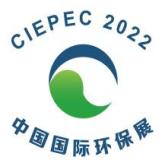 “新会员、新力量”中小微企业展区主办单位：中国环境保护产业协会联系电话：010-51555021/51555020申请表（Word版）请发送至intl@caepi.org.cn参展单位信息（必填）参展单位信息（必填）参展单位信息（必填）参展单位信息（必填）单位全称（中文）单位全称（英文）单位简称（用于展位图）网址联系人手机座机邮箱地址、邮编单位主营业务（限选三项）□水和污水处理 □大气污染治理 □土壤、地下水及环境修复 □固废处理及资源化利用 □噪声与振动控制 □环境监测与检测 □环境咨询与服务 □新能源、节能及能效管理 □新材料 □其他    □水和污水处理 □大气污染治理 □土壤、地下水及环境修复 □固废处理及资源化利用 □噪声与振动控制 □环境监测与检测 □环境咨询与服务 □新能源、节能及能效管理 □新材料 □其他    □水和污水处理 □大气污染治理 □土壤、地下水及环境修复 □固废处理及资源化利用 □噪声与振动控制 □环境监测与检测 □环境咨询与服务 □新能源、节能及能效管理 □新材料 □其他    企业类型□央企 □国企 □混改企业 □民营企业 □上市公司 □高新技术企业 □其他    □央企 □国企 □混改企业 □民营企业 □上市公司 □高新技术企业 □其他    □央企 □国企 □混改企业 □民营企业 □上市公司 □高新技术企业 □其他    已参与的中国环境保护产业协会服务项目□入选国家先进污染防治技术目录 □获得环境技术进步奖 □入选重点生态环境保护实用技术名录 □入选生态环境保护示范工程名录 □获得环保企业信用评价A级及以上 □获得环保产品认证证书 □获得环境服务认证证书 □获得环境友好产品认证证书 □其他    □入选国家先进污染防治技术目录 □获得环境技术进步奖 □入选重点生态环境保护实用技术名录 □入选生态环境保护示范工程名录 □获得环保企业信用评价A级及以上 □获得环保产品认证证书 □获得环境服务认证证书 □获得环境友好产品认证证书 □其他    □入选国家先进污染防治技术目录 □获得环境技术进步奖 □入选重点生态环境保护实用技术名录 □入选生态环境保护示范工程名录 □获得环保企业信用评价A级及以上 □获得环保产品认证证书 □获得环境服务认证证书 □获得环境友好产品认证证书 □其他    